PROPIEDADES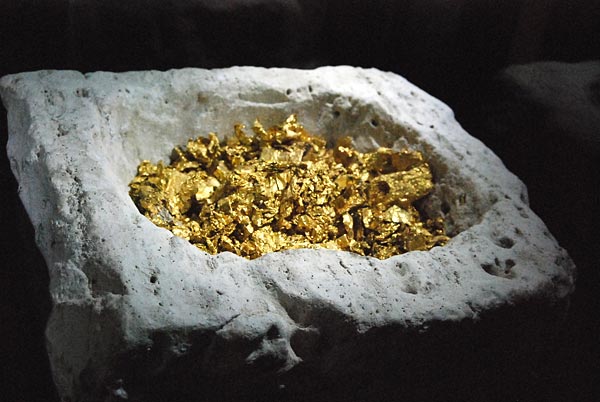 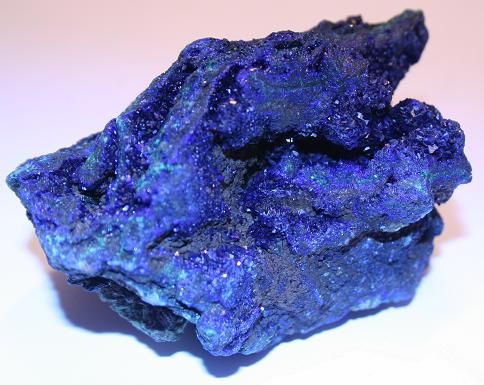 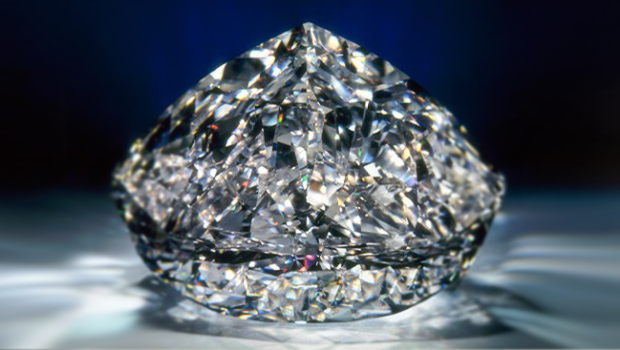 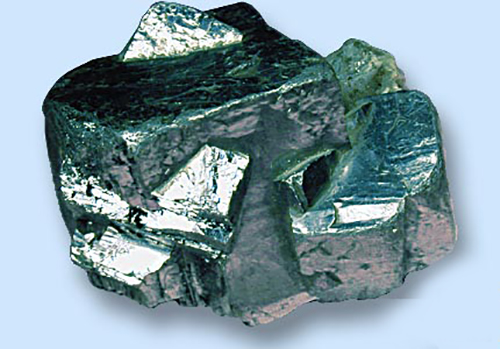 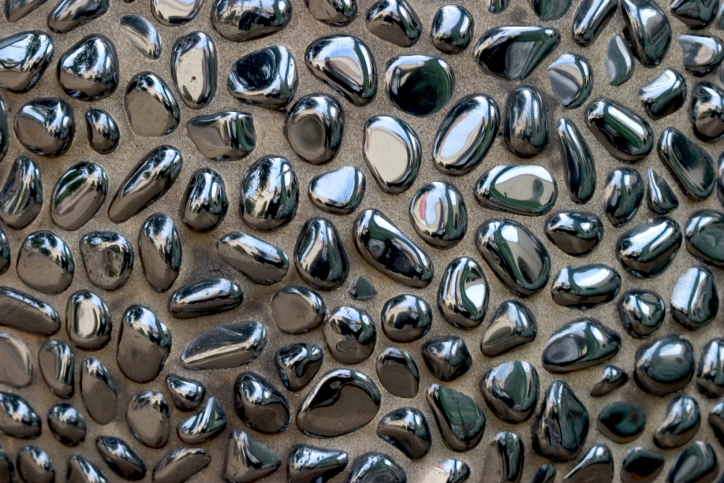 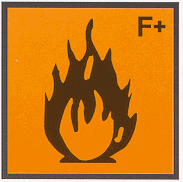 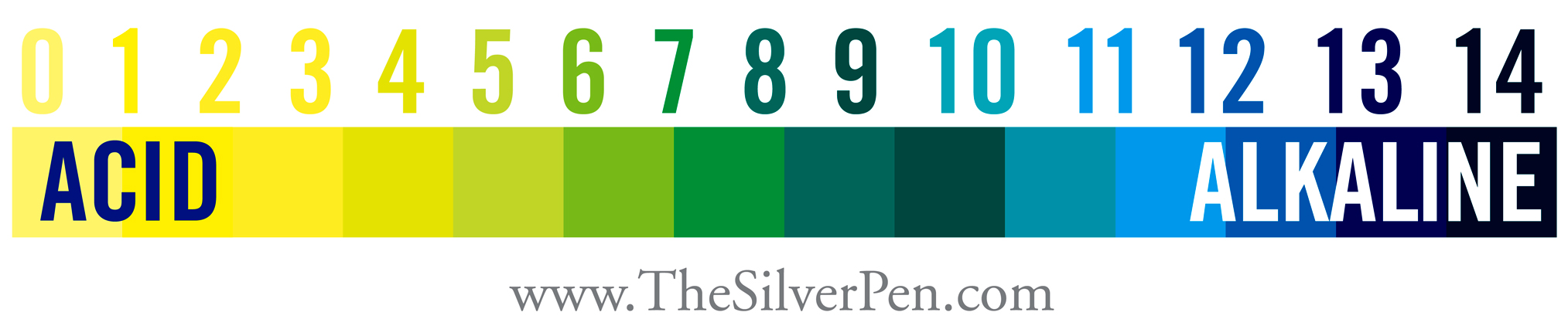 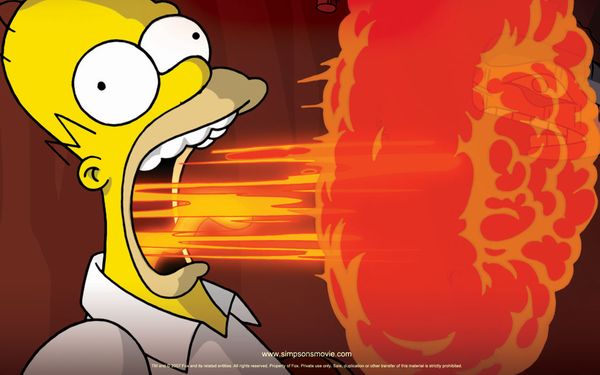 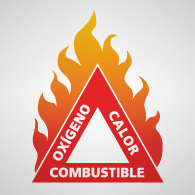 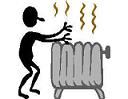 